Фотоотчёт мероприятий ко Дню города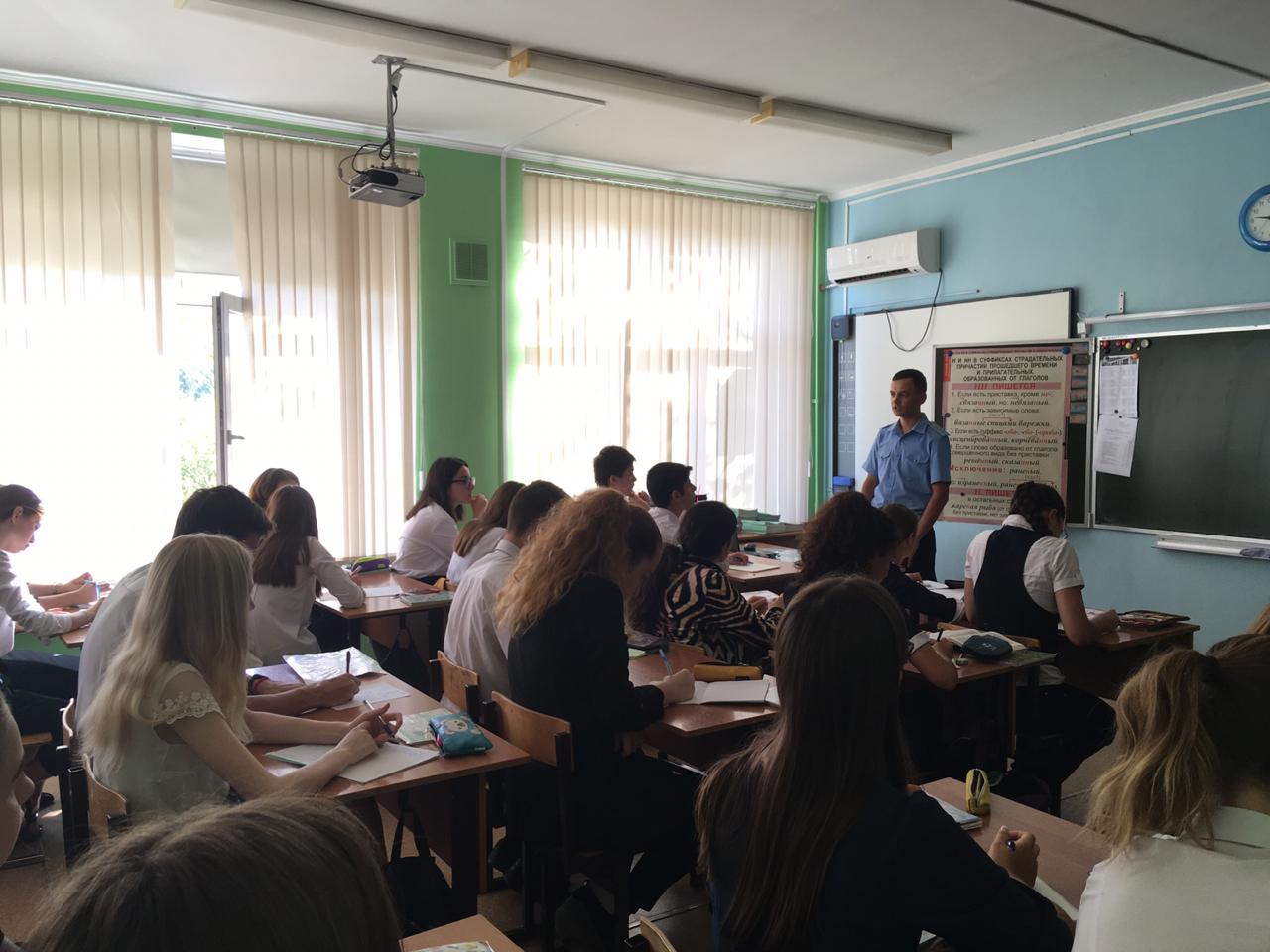 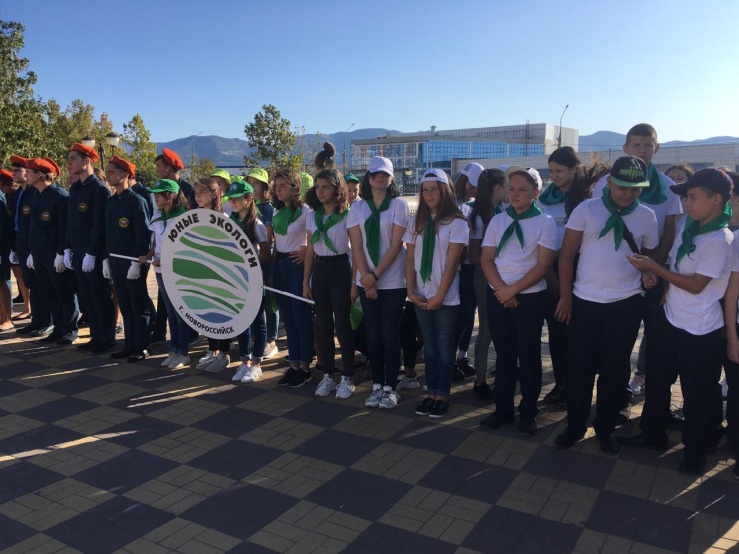 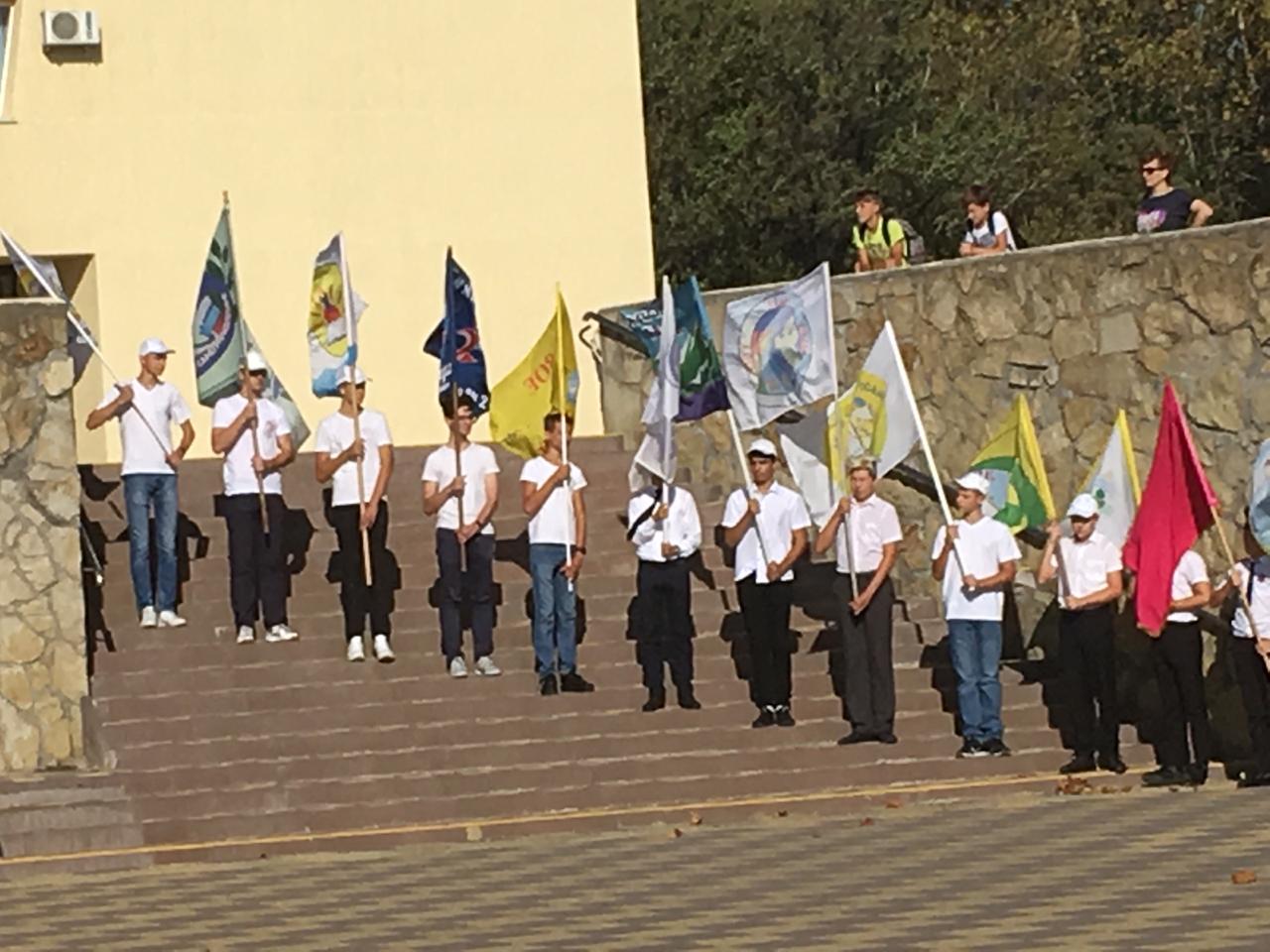 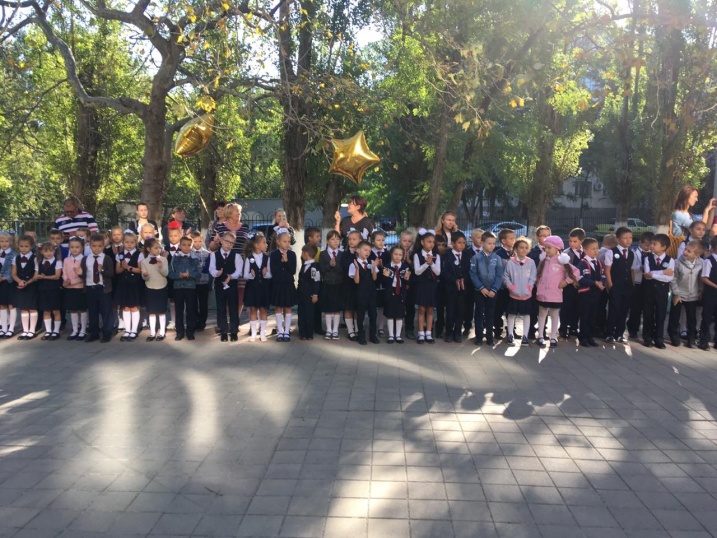 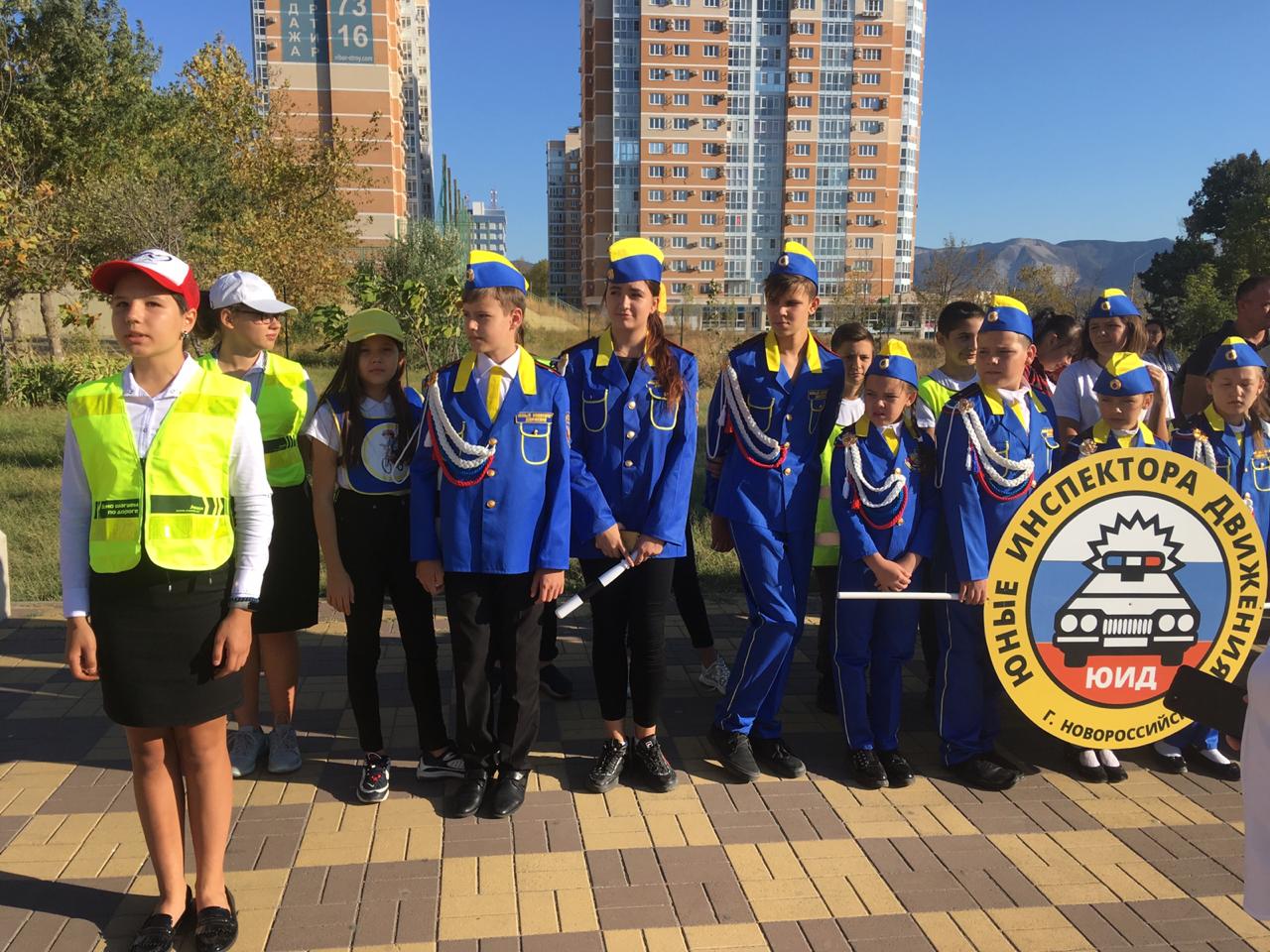 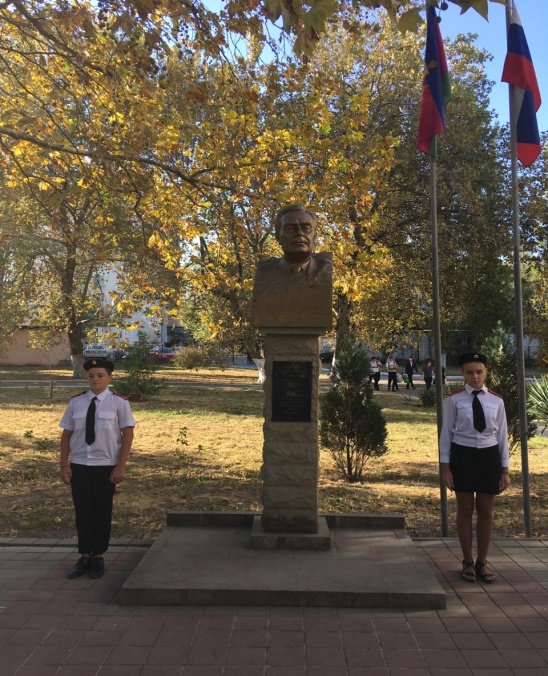 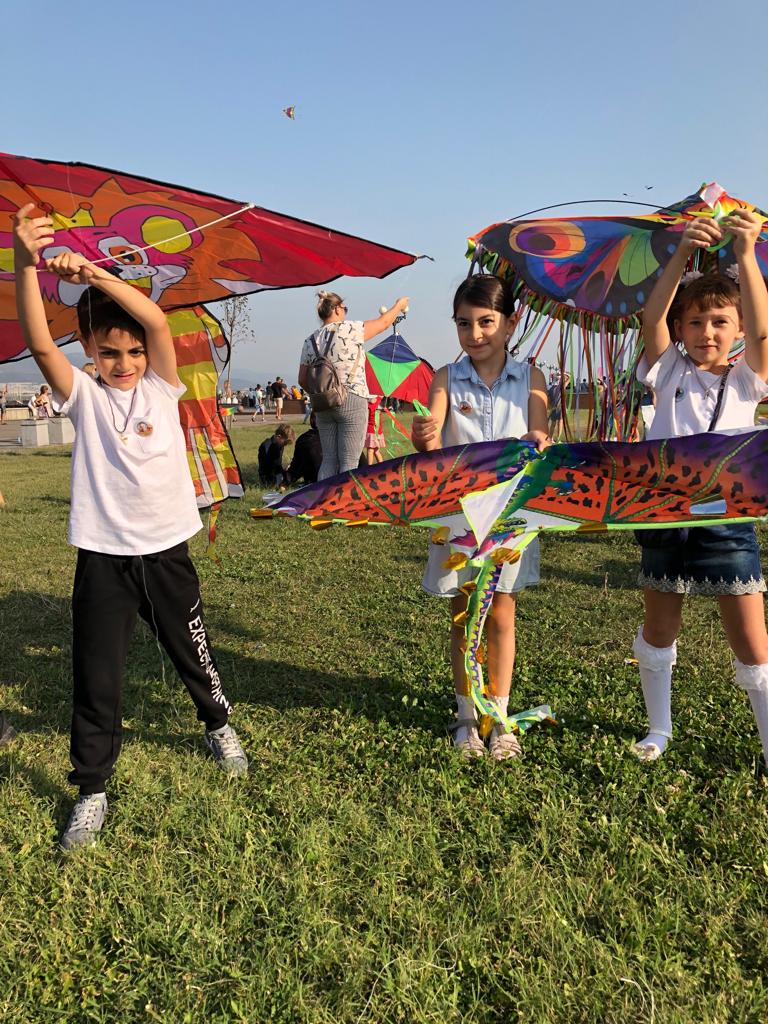 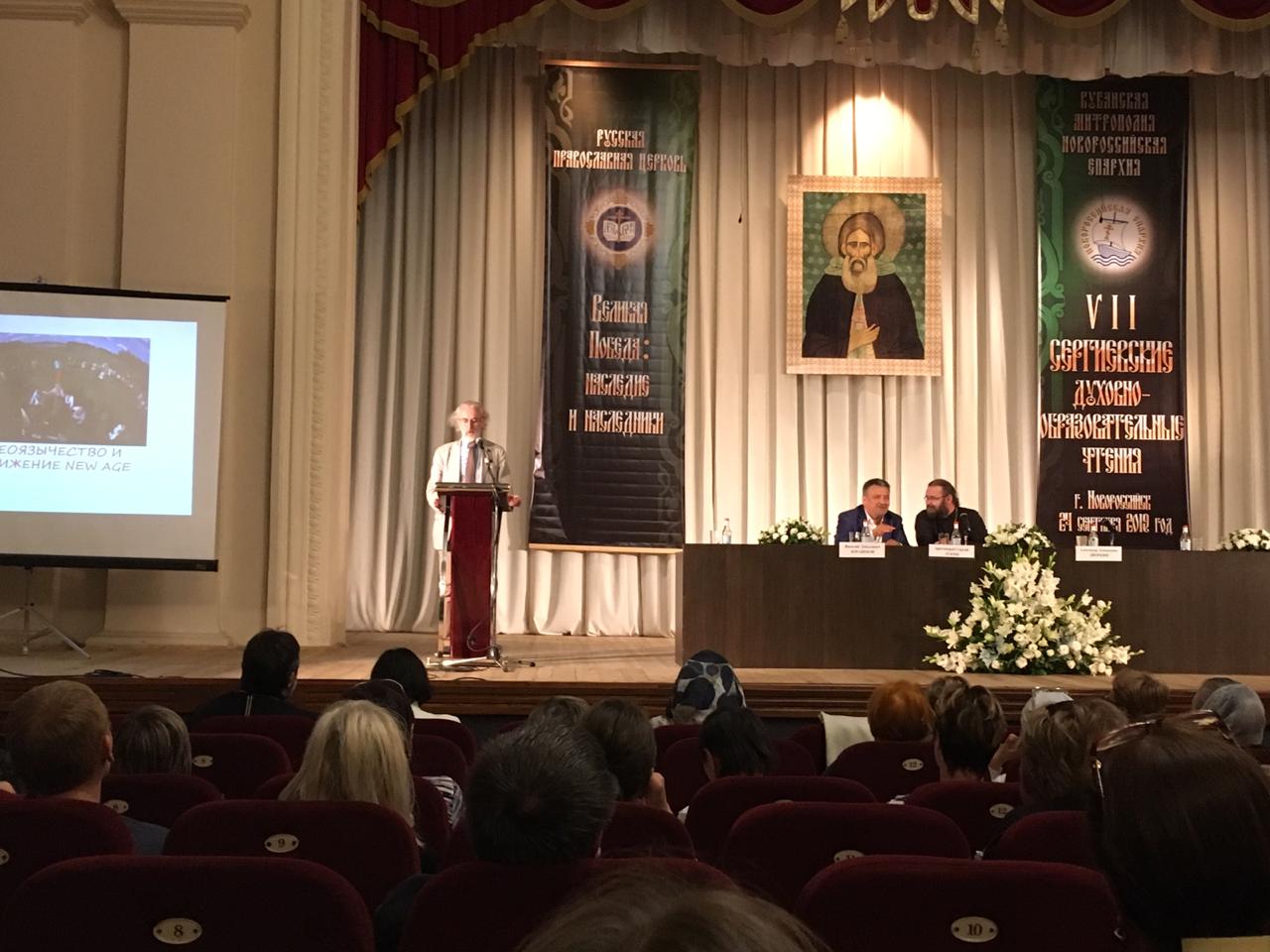 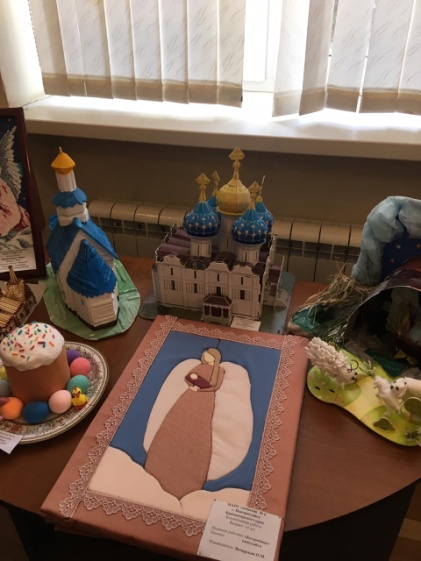 